Департамент образования и науки города Москвы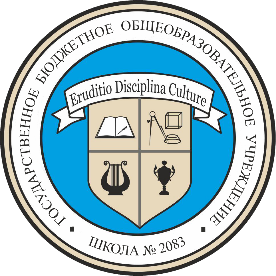 Государственное бюджетное общеобразовательное учреждениегорода Москвы «Школа № 2083» ОГРН 1115074013130                     			       ИНН/КПП   5074045703/775101001108823, г. Москва, п. Рязановское, 			тел.    +7 (495) 858-1541п. Знамя Октября, мкр. «Родники», д.11	e-mail: 2083@edu.mos.ru                                                Положение о конкурсе «Художественное и декоративно-прикладное творчество»«Свет Рождественской звезды», в рамках XXXII Международных Рождественских чтений по теме «Православие и отечественная культура: потери и приобретения минувшего, образ будущего»1. Организаторы1. Храм Живоначальной Троицы в Остафьево2.ГБОУ Школа 20832. Цели и задачи Конкурса2.1. Цель:духовно-нравственное воспитание подрастающего поколения.2.2. Задачи: приобщение подрастающего поколения  к православной культуре;создание условий для творческого развития и интереса к православным традициям народа;создание условий для духовного, нравственного просвещения и воспитания подрастающего поколения;повышение мастерства и развитие творческой активности детей и  молодёжи города.3.  Участники Конкурса3.1. Участниками конкурса являются воспитанники, учащиеся ГБОУ Школа №20834. Номинации конкурса4.1. Конкурс проводится по следующим номинациям:рисунок;декоративно-прикладное творчество.5. Возрастные группы участников конкурса5.1. Возрастные группы участников конкурсадошкольники– 5 -7 лет;учащиеся 1-4 классов;учащиеся 5-9 классов;учащиеся 10-11 классов.6. Условия проведения конкурса6.1. Общая тема конкурса «Основная тематика».6.2. Направления конкурсных работ:Евангельская история:- Библейские сюжеты;- Благовещение Пресвятой Богородицы;- События в Вифлееме;- Христос и Церковь;- Любимый Храм;- Мир духовный и мир земной;- Православные традиции празднования Рождества.Канун Рождества — Сочельник:- Рождественское богослужение;- Святки;- Дела добра и милосердия;- Рождественский подарок;- Моя семья, мои друзья;- Семейные традиции празднования Рождества,- Мой дом, моя деревня, мой город;- Православные традиции и современная семья. - Красота родной природы;- Кто научит доброте? - В ожидание рождественского чуда;- Рождество – сил небесных торжество;- Иллюстрации к произведениям А.С. Пушкина (225 лет со Дня рождения);- Святыни России.Конкурсные работы должны соответствовать теме конкурса. 6.2. Максимальное количество работ от ОП:8-10 работ6.2.Требования к оформлению работ.Номинация «Рисунок»Работы, выполненные в любой технике (карандаш, гуашь, акварель, пастель, гравюра, коллаж, аппликация, батик, бумажная пластика), пригодные для демонстрации, на листах бумаги (формат А3, А4).Работы больших форматов на Конкурс приниматься не будут. Работы должны соответствовать требуемым форматам, иметь жесткую основу или оформлены в рамки (без стекла), паспарту с наличием креплений.Номинация «Декоративно-прикладное творчество»1. Допускается широкое разнообразие различных техник и материалов:вышивка, бисероплетение, лоскутная техника (квилт и пэчворк), кружевоплетение, резьба и роспись по дереву;изделия из глины, теста;аппликация;панорама;барельеф и др.Главным условием для участия в конкурсе является качественное исполнение работы и соответствие заявленной теме конкурса и возрастной группы участников.6.3. Критерии оценивания работ:- эстетика оформления;- оригинальность исполнения; - техника исполнения;- цветовое решение, выразительность и яркость;- композиционное решение;- соответствие исполнения работы возрастным возможностям участника.6.4. Требования оформления для рисунков: подпись рисунка находиться на лицевой стороне (правый нижний угол) каждой работы следует прикрепить (приклеить) информацию с данными, размер 5 x 10 см., в следующем порядке:— образовательное учреждение;— фамилия, имя участника;— класс/возраст— название работы;— техника исполнения;— Ф.И.О. руководителя.Образец предоставляемой информации (этикетка):Для номинации «Декоративно-прикладное творчество» информация о работе должна, закреплена, так что бы при перемещении работы информация об авторе осталась на работе.7. Этапы проведения конкурса7.1. Конкурс проводится в два этапа1 этап – проводится на базе ОП Определяются лучшие работы.2 этап – общешкольный  04.12.20237.2. Заявки прислать до 24.11.2023 года. на электронную почту      ma.ohtina@ok2083.ru с пометкой: Конкурс художественное и декоративно – прикладное творчество.Подведение итогов 11 декабря 2023 г.Награждение победителей конкурса 19 декабря 2023 г.Заявкана участие в городском конкурсе«Художественное и декоративно-прикладное творчество»Учреждение __________________________________________Фамилия, имя, возраст участника (ов) _____________________Класс/возраст__________________________________________Название работы _______________________________________Техника исполнения ____________________________________Ф.И. О. руководителя (полностью), должность ______________№ п/пФамилия, имя участникаКласс/ВозрастНоминация:рисунок;декоративно-прикладное творчество.Название работыРуководитель работы(ФИО полностью, контактный телефон)